Údaje o žiadateľoviŽiadam o udelenie značky „KOPANICE regionálny produkt“ na:
 stravovacie služby zariadenia	 ubytovacie služby zariadenia  ubytovacie a zároveň stravovacie služby zariadeniaÚdaje o zariadeníCharakteristika žiadateľaStručne opíšte Vašu činnosť, históriu podniku, tradíciu v poskytovaní služieb a pod. ................................................................................................................................................................................................................................................................................................................................................................................................................................................................................................................................................................................................................................................................................................Vyplnia iba prevádzkovatelia ubytovacieho zariadenia:Vyplnia prevádzkovatelia stravovacích zariadení a poskytovatelia stravovacích služieb v ubytovacom zariadení: Prehlasujem, že som sa oboznámil/a so Zásadami pre udeľovanie a používanie značky „KOPANICE regionálny produkt“ a budem sa nimi riadiť a rešpektovať ich.Prehlasujem, že údaje uvedené v tejto žiadosti (vrátane príloh) sú úplné, pravdivé, neskreslené a je možné ich dokumentovať. Prehlasujem, že všetky úradne neosvedčené fotokópie (prílohy) predložené k žiadosti súhlasia s originálmi.  V ................................................., dňa.............. .		             Podpis (pečiatka): ............................            								Meno:		Príloha A: Doklady preukazujúce plnenie základných kritérií poskytovateľa služby Žiadateľ označí dokumenty, ktoré sú obsahom tejto prílohy podľa toho, o aký subjekt ide.! NEZABUDNITE PRILOŽIŤ OZNAČENÉ DOKUMENTY !Príloha B: Čestné vyhlásenie o plnení základných kritériíČestne týmto prehlasujem, svojím menom akofyzická osoba - podnikateľ,právnická osoba, ktorú zastupujem, že: nie som v konkurze, v likvidácii, v konkurze, úpadku a ani nebol podaný návrh na konkurz zamietnutý pre nedostatok majetku, v súdom určenej správe alebo inom podobnom konaní;v čase podania žiadosti nemám záväzky voči štátu po lehote splatnosti -  evidované nedoplatky (s výnimkou splátkových kalendárov potvrdených veriteľom) voči správcovi dane v zmysle zákona č. 563/2009 Z. z. o správe daní (daňový poriadok) a o zmene a doplnení niektorých zákonov v znení neskorších predpisov; príslušným colným úradom; Správe finančnej kontroly, nemám nedoplatky na platbách poistného na sociálne a zdravotné zabezpečenie;riadne vediem účtovníctvo, sledujem stav majetku a záväzkov (úpadok a predĺženosť v zmysle zákona o konkurze a reštrukturalizácii); nie je voči mne vedené žiadne konanie Slovenskej obchodnej inšpekcie, Rady pre reklamu, alebo iné konanie v súvislosti s porušovaním práv spotrebiteľa, nekalou súťažou, neetickou reklamou a inými nekalými praktikami podnikania a predaja;  pri prevádzkovaní svojej podnikateľskej činnosti plním všetky platné technické a kvalitatívne predpisy, ktoré sa na túto činnosť vzťahujú  (hygienické a technické normy, bezpečnosť práce a pod.);v súvislosti so svojou podnikateľskou činnosťou nepoškodzujem životné prostredie alebo jeho zložky nad mieru stanovenú platnými právnymi predpismi a spĺňam podľa technických a ekonomických možností zásady šetrnosti voči životnému prostrediu.   Podpis  ..............................................Príloha C: Čestné vyhlásenie o plnení podmienok šetrnosti voči životnému prostrediu Čestne týmto prehlasujem, svojím menom akofyzická osoba - podnikateľ,právnická osoba, ktorú zastupujem, že: zariadenie, ktoré poskytuje služby, na ktoré žiadam o udelenie práv na používanie značky, dodržiava všetky podmienky šetrnosti voči životnému prostrediu v zmysle platnej legislatívy. Vyhlasujem, že podľa svojich technických a finančným možností dodržiava zariadenie nasledujúce zásady: šetrné zaobchádzanie s vodou zabraňovanie priesakom a únikom vody, kontrola stavu zariadení, bezodkladné prijímanie nápravných opatrení a pod. šetrné zaobchádzanie s energiami; všetky okná vo vykurovaných a/alebo klimatizovaných priestoroch sú dostatočne izolované, do 1 roku od podania žiadosti o značku zabezpečím, aby v priestoroch osvetľovaných dlhšie ako 1 hodinu denne bolo 80 % žiaroviek energetickej triedy A; minimalizácia odpadov a recyklácia;recyklácia odpadov, triedenie odpadov podľa kategórií papier, sklo, plasty, zmiešaný odpad. riadne odovzdávanie nebezpečného odpadu prípadne zneškodnenie v súlade s platnou legislatívou;  používanie výrobkov na jedno použitie a ich ponuka hosťom len v nevyhnutných prípadoch (ide o výrobky na jedno použitie ako sú šampóny, umývacie a čistiace prostriedky a potreby, kozmetické prípravky v mini baleniach, plastové a papierové riady - poháre, taniere, príbory, potraviny v mini - baleniach apod.); šetrné zaobchádzanie s látkami a prostriedkami zaťažujúcimi životné prostredie, najmä: používanie dezinfekčných prostriedkov iba v nevyhnutných prípadoch, napríklad z dôvodu plnenia zákonom stanovených hygienických požiadaviek (v súlade so sanitačným plánom zariadenia a pod.);používanie čistiacich a pracích prostriedkov len v množstve podľa doporučeného dávkovania určeného výrobcom; všetci zamestnanci zariadenia sa správajú šetrne voči životnému prostrediu: prevádzkovateľ vypracúva písomné inštrukcie pre zamestnancov; zamestnanci sú na dodržiavanie zásad šetrnosti uvedených v bode a) až d) zaškolení; prevádzkovateľ zariadenia určuje osobu zodpovednú za kontrolu dodržiavania zásad zamestnancami. 
Ako prevádzkovateľ ubytovacieho zariadenia ďalej prehlasujem, žehostia majú na izbách k dispozícii vhodné a ľahko dostupné nádoby, aby mohli triediť odpad (min. papier, plast, sklo a zmiešaný odpad), prípadne im je triedenie odpadu umožnené iným spôsobom (zberné nádoby na chodbách a pod).  hostia v zariadení sú informovaní o dodržiavaní zásad šetrnosti voči životnému prostrediu  prostredníctvom písomnej a ústnej informácie o:zatváraní okien vo vykurovaných a klimatizovaných priestoroch, vypínaní klimatizácie počas neprítomnosti na izbách prípadne obmedzenie jej spotreby;zhasínaní svetiel počas neprítomnosti v osvetľovaných priestoroch (najmä izbách), ak nie sú priestory vybavené automatickým zhasínaním; šetrnom zaobchádzaní s vodou a k tomu, aby personál informovali, ak zaznamenajú akékoľvek netesnosti alebo úniky vody; triedení odpadu, ku ktorému je v informácii hosť vyzvaný; o výmene uterákov a posteľnej bielizne, ktorú poskytovateľ zabezpečuje v súlade s vyhláškou, prípadne menej frekventovane ak pravidelnú výmenu hosť nevyžaduje. Informácia obsahuje aj vysvetlenie (šetrné správanie prevádzkovateľa voči životnému prostrediu).  Meno osoby:   Podpis  ..............................................Príloha D: Splnenie podmienok jedinečnosti Kritéria jedinečnosti sú zamerané na kvalitu poskytovaných služieb, šetrnosťou zariadenia voči životnému prostrediu a jedinečnosť zariadenia vo vzťahu k regiónu. 1. Kvalita poskytovaných služiebKvalitu zariadenia hodnotí certifikačná komisia z pohľadu spokojnosti zákazníka priamo na mieste (Kritériá pre udeľovanie značky „KOPANICE regionálny produkt“ pre ubytovacie a stravovacie služby).2. Šetrnosť voči životnému prostrediuKomisia kontroluje priamo v zariadení plnenie kritérií, ktoré žiadateľ deklaruje v čestnom vyhlásení o plnení podmienok šetrnosti voči životnému prostrediu (v zmysle plnenia kritérií pre udeľovanie značky „KOPANICE regionálny produkt“ pre ubytovacie a stravovacie služby).! NEZABUDNITE PRILOŽIŤ !Príloha E: kópia inštrukcií pre zamestnancov o dodržiavaní zásad šetrnosti voči životnému prostrediu v zariadení, kópia inštrukcií pre ubytovaných hostí o dodržiavaní zásad šetrnosti voči životnému prostrediu v zariadení. 3. Jedinečnosť zariadenia vo vzťahu k regiónu PLNENIE POVINNÝCH KRITÉRIÍ posúdi komisia v zariadení, a to:vonkajší vzhľad budovy zariadenia; dostupnosť a poskytovanie informácií o regióne a značke; ponuku regionálnych jedál:Ak žiadate o udelenie značky na stravovacie služby alebo na služby ubytovacieho zariadenia so stravovacím odbytovým strediskom poskytujúcim služby aj pre iných ako ubytovaných hostí, uveďte názvy regionálnych jedál, ktoré v zariadení ponúkate:  ............................................................................................................................................................................................................................................................................................................................................... ...............................................................................................................................................................................................................................................................................................................................................Uveďte počet regionálnych jedál, ktoré máte denne v ponuke (jedálnom lístku/dennom menu):  .........Ak žiadate o udelenie značky na služby ubytovacieho zariadenia, kde ponúkate stravovacie služby len ubytovaným hosťom, uveďte názvy a počet regionálnych jedál, ktoré máte v ponuke: ...............................................................................................................................................................................................................................................................................................................................................! NEZABUDNITE PRILOŽIŤ !Príloha F: kópia jedálneho lístka, opis pokrmu a jeho tradičnosti vo vzťahu k regiónu (prípadne doloženia dokumentu, ktorý tradičnosť preukazuje), kontrola komisie na mieste.  PLNENIE NEPOVINNÝCH KRITÉRIÍ uveďte v nasledujúcej tabuľke. Pri kritériu, ktoré spĺňate, zakrúžkujte body, ktoré jeho hodnoteniu zodpovedajú (pravý stĺpec tabuľky pri kritériu). Ak splnenie kritéria vyžaduje doloženie dokumentu alebo opisu, uveďte ho v priamo v žiadosti alebo v jej prílohe. Na konci uveďte celkový počet bodov.Kontrolný zoznam dokumentov žiadosti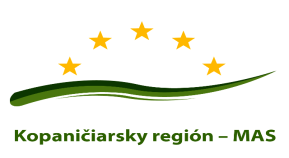 VZOR ŽIADOSTI O UDELENIE ZNAČKY„KOPANICE REGIONÁLNY PRODUKT“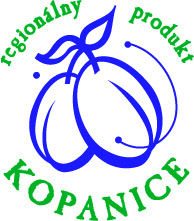 NA UBYTOVACIE A STRAVOVACIE SLUŽBYPodnikateľský subjekt/subjekt oprávnený na podnikanie (vrátane OZ so živnostenským oprávnením)Podnikateľský subjekt/subjekt oprávnený na podnikanie (vrátane OZ so živnostenským oprávnením)Podnikateľský subjekt/subjekt oprávnený na podnikanie (vrátane OZ so živnostenským oprávnením)Podnikateľský subjekt/subjekt oprávnený na podnikanie (vrátane OZ so živnostenským oprávnením)Podnikateľský subjekt/subjekt oprávnený na podnikanie (vrátane OZ so živnostenským oprávnením)Obchodné meno: Právna forma: Právna forma: IČOIČODIČŠtatutárny zástupca (u právnických osôb):Štatutárny zástupca (u právnických osôb):Štatutárny zástupca (u právnických osôb):Štatutárny zástupca (u právnických osôb):Štatutárny zástupca (u právnických osôb):Sídlo žiadateľa:Sídlo žiadateľa:Sídlo žiadateľa:Sídlo žiadateľa:Sídlo žiadateľa:UlicaUlicaObecObecPSČKontaktné údaje: Kontaktné údaje: Kontaktné údaje: Kontaktné údaje: Kontaktné údaje: Meno osoby:Meno osoby:telefón:email:email:Názov zariadenia:  Názov zariadenia:  Adresa zariadenia:Adresa zariadenia:Typ zariadenia:Typ zariadenia:Typ zariadenia:Typ zariadenia:Typ zariadenia:Typ zariadenia:- stravovacie zariadenie (uveďte aké, napr. reštaurácia, cukráreň):- stravovacie zariadenie (uveďte aké, napr. reštaurácia, cukráreň):- stravovacie zariadenie (uveďte aké, napr. reštaurácia, cukráreň):- stravovacie zariadenie (uveďte aké, napr. reštaurácia, cukráreň):- stravovacie zariadenie (uveďte aké, napr. reštaurácia, cukráreň):- stravovacie zariadenie (uveďte aké, napr. reštaurácia, cukráreň):Kategória ubytovacieho zariadenia:  Kategória ubytovacieho zariadenia:  Kategória ubytovacieho zariadenia:  Kategória ubytovacieho zariadenia:  Kategória ubytovacieho zariadenia:   hotel motel motel botel penzión penzión apartmánový dom chatová osada chatová osada kemping táborisko táborisko turistická ubytovňa  ubytovanie v súkromí  ubytovanie v súkromí  ubytovanie v súkromí  ubytovanie v súkromí  ubytovanie v súkromíTrieda ubytovacieho zariadenia: *                   **                   ***                ****             ***** *                   **                   ***                ****             ***** *                   **                   ***                ****             ***** *                   **                   ***                ****             ***** *                   **                   ***                ****             *****Internetová stránka zariadenia:Internetová stránka zariadenia:Internetová stránka zariadenia:Internetová stránka zariadenia:Internetová stránka zariadenia:Internetová stránka zariadenia:Kapacita ubytovacieho zariadenia (počet izieb/počet lôžok):  Ponuka stravovacích služieb ubytovacieho zariadenia: Charakteristika poskytovaných služieb (opíšte základné, doplnkové služby a pod.,  v prípade potreby opíšte v samostatnej prílohe):  V prípade, že žiadate o udelenie značky na ubytovacie služby tradičnej chalupy, opíšte jej tradičnosť vo vzťahu k regiónu (charakter, vybavenie, lokalizáciu a pod.).............................................................................................................................................................................................................................................................................................................................................................................................................................................................................................................................................................................................................................................................................................................................................................................................................................................................................................................................................................................................................................Kapacita stravovacieho zariadenia/odbytového strediska (počet miest na sedenie):Kapacita stravovacieho zariadenia/odbytového strediska (počet miest na sedenie):Prevádzková doba zariadenia/odbytového strediska:Charakteristika stravovacích služieb :Opíšte sortiment ponúkaných jedál, doplnkové služby a pod. Charakteristika stravovacích služieb :Opíšte sortiment ponúkaných jedál, doplnkové služby a pod. Charakteristika stravovacích služieb :Opíšte sortiment ponúkaných jedál, doplnkové služby a pod. ..........................................................................................................................................................................................................................................................................................................................................................................................................................................................................................................................................................................................................................................................................................................................................................................................................................................................................................................................................................................................................................................................................................................................................................................................................................................................................................................................................................................................................................................................................................................................................................................................................................................................................................................................................................................................................................................................................................................................................................................................................................................................................................................................................................................................................................................................................................................................................................................................................................................................................................................................................................................................................................................................................................................................................................................................................................................................................................................................................................................................................................................................................................ŽiadateľKópia dokladov, ktoré sú obsahom prílohyOznačte XFO – podnikateľ poskytujúca ubytovacie a stravovacie služby na základe živnostenského oprávneniaVýpis zo živnostenského registra aleboFO – podnikateľ poskytujúca ubytovacie a stravovacie služby na základe živnostenského oprávneniaŽivnostenský listFO – podnikateľ poskytujúca ubytovacie a stravovacie služby na základe živnostenského oprávneniaZáznam o registrácii prevádzkarne na Živnostenskom úradePO – podnikateľ (s.r.o., a.s., komanditná spoločnosť, družstvo, a pod.)Výpis z obchodného registra alebo Živnostenský list (ak nie je predmet činnosti uvedený vo výpise z OR)PO – podnikateľ (s.r.o., a.s., komanditná spoločnosť, družstvo, a pod.)Záznam o registrácii prevádzkarne na Živnostenskom úradePO – iná ako podnikateľ (občianske združenie, nezisková organizácia a pod.) oprávnená na podnikanie na základe živnostenského oprávneniaVýpis z registra organizáciíPO – iná ako podnikateľ (občianske združenie, nezisková organizácia a pod.) oprávnená na podnikanie na základe živnostenského oprávneniaŽivnostenský listPO – iná ako podnikateľ (občianske združenie, nezisková organizácia a pod.) oprávnená na podnikanie na základe živnostenského oprávneniaZáznam o registrácii prevádzkarne na Živnostenskom úradePOČET PRILOŽENÝCH DOKUMENTOVMeno osoby: Meno osoby: Funkcia :Funkcia :Obchodné meno subjektu :Obchodné meno subjektu :V                                 dňa  V dňaKritériumBodyd. Poskytovanie informácií o regióne na webových sídlach zariadenia 1e. Regionálne aktivity pre návštevníkov: Uveďte, aké voľno-časové aktivity pre návštevníkov regiónu a miestne obyvateľstvo poskytujete (organizovanie kultúrnych a iných podujatí, sprievodcovské služby) a spôsob ich propagácie (zverejnenie na webových sídlach zariadenia):  ........................................................................................................................................................................................................................................................................................................................................................................................................................................................................................................................................................................................1f. Prínos k uchovávaniu tradícií  Opíšte, akým spôsobom prispievate k uchovávaniu tradícií: Historická budova alebo tradičný vzhľad interiéru/exteriéru: ............................................................................................................................................................................................................................................................................................Budova zariadenia je národnou kultúrnou pamiatkou (uveďte číslo zápisu): ..............................................................................................................................................Uveďte, akým spôsobom zariadenie podporujete ľudovú alebo inú umeleckú tvorbu a kultúru a priložte fotodokumentáciu, príp. iné dokumenty:........................................................................................................................................................................................................................................................................................................................................................................................................................................................................................................................................................................................111g. Podpora rozvoja regiónu/obceOpíšte, akým spôsobom minimálne 2 roky podporujete finančne, materiálne alebo inak rozvoj regiónu alebo obce (napr. sponzoring, organizačná podpora miestnych podujatí  a pod.), prípadne doložte samostatnú prílohu. ..........................................................................................................................................................................................................................................................................................................................................................................................................................................1h. Zariadenie je alebo bude do 1 mesiaca od udelenia značky oficiálnym predajným miestom značených regionálnych produktov v zmysle platných zásad a na webových sídlach zariadenia podáva o predajnom mieste a jeho sortimente  informáciu. Uveďte, akým spôsobom zabezpečíte zriadenie oficiálneho  predajného miesta (v ktorých priestoroch zariadenia, predaj na recepcii, vitrína a pod.): ..........................................................................................................................................................................................................................................................................................................................................................................................................................................4Zariadenie nie je oficiálnym predajným miestom značených regionálnych produktov v zmysle platných zásad, ale celoročne predáva certifikované produkty minimálne od 1 nositeľa regionálnej značky.Uveďte zoznam nositeľov značky a ich produktov, ktoré zariadenie predáva: ................................................................................................................................................................................................................................................................................................................................................................................................................................................2KritériumBodyZariadenie využíva pri príprave jedál minimálne 3 sezónne poľnohospodárske produkty, alebo celoročne používa minimálne 1 potravinársky produkt od certifikovaného producenta - nositeľa značky. Každý produkt je certifikovaný od odlišného miestneho producenta – nositeľa značky „KOPANICE regionálny produkt“. Uveďte nositeľov značky a ich produktov, ktoré zariadenie odoberá: ..........................................................................................................................................................................................................................................................................................................................................................................................................................................2i. Ponuka regionálnych jedál nad rámec povinných kritérií Kritérium spĺňate, ak ste v povinných kritériách uviedli minimálne dvakrát viac jedál, ako je stanovený minimálny počet podľa charakteru zariadenia; 2j. Držiteľ významného ocenenia za kvalitu, špeciálneho ocenenia v odbore, certifikátu kvality (uveďte): - regionálneho významu              ....................................................................................- národného významu                  ....................................................................................- medzinárodného významu      .................................................................................... (priložte kópiu ocenenia v prílohe).max(3 b.)123k. Pozitívny vzťah k životnému prostrediu nad rámec povinných kritérií Opíšte akým iným spôsobom prispievate k ochrane životného prostredia nad rámec povinných kritérií:..........................................................................................................................................................................................................................................................................................................................................................................................................................................1l. Prostredie zariadenia je „priateľské“ pre rodiny s deťmi. Opíšte vybavenie zariadenia, ktoré je určené na starostlivosť o dieťa (vrátane vybavenia pre trávenie voľno-časových aktivít):..........................................................................................................................................................................................................................................................................................................................................................................................................................................1m. Bezbariérové prostredie zariadenia Opíšte vybavenie pre bezbariérový prístup a pre pobyt hendikepovaných návštevníkov:.........................................................................................................................................................................................................................................................................................................................................................................................................................................1n. Podpora aktivít so zvieratami Opíšte, aké poskytuje zariadenie služby spojené s aktivitami so zvieratami: ........................................................................................................................................................................................................................................................................................................................................................................................................................................1o. Jazyková vybavenosť personálu a komunikácia v cudzom jazyku nad rámec povinných kritérií. Uveďte, v akých cudzích jazykoch je personál schopný komunikovať, v akých jazykových mutáciách sú informácie na webových sídlach zariadenia: .............................................................................................................................................. ...........................................................................................................................................................................................................................................................................................1Počet bodov spolu:Uvádza žiadateľ 
(súčet bodov na základe žiadosti)Potvrdí Koordinátor po posúdení Certifikačnou komisiouPočet bodov spolu:DokumentOznačí žiadateľPotvrdí KoordinátorVyplnená žiadosťPríloha A: Doklady preukazujúce plnenie základných kritérií Príloha B: Čestné vyhlásenie o plnení základných kritériíPríloha C: Čestné vyhlásenie o plnení podmienok šetrnosti voči životnému prostrediu  Príloha D: Naplnenie podmienok jedinečnosti Príloha E: kópia inštrukcií: -  pre zamestnancov o dodržiavaní zásad šetrnosti voči životnému prostrediu- kópia inštrukcií pre ubytovaných hostí o dodržiavaní zásad šetrnosti voči životnému prostrediuPríloha F: naplnenie kritérií jedinečnosti vo vzťahu k regiónu: - fotodokumentácia zariadenia- kópia jedálneho lístka, opis pokrmu a jeho tradičnosti vo vzťahu k regiónu (prípadne doloženia dokumentu, ktorý tradičnosť preukazuje),- opis podpory regiónu/obce - opis spôsobu zabezpečenia zriadenia oficiálneho predajného miesta- zoznam nositeľov značky a ich produktov, ktoré zariadenie predáva- zoznam nositeľov značky a ich produktov, ktoré zariadenie využíva pri príprave jedál s opisom obdobia a spôsobom použitia- kópia významného ocenenia za kvalitu, prípadne opis - opis prínosu k ochrane životného prostredia nad rámec povinných kritérií;- opis vybavenia zariadenia, ktoré je určené na starostlivosť o dieťa- opis vybavenia pre bezbariérový prístup - opis aktivít a služieb so zvieratami- opis jazykovej vybavenosti personálu Iné (uveďte) ........................................................................................